61103 м. Харків, вул..Новопрудна,1, http://dnz279.edu.kh.ua, dnz279@kharkivosvita.net.ua НАКАЗ17.04.2013        								№ 22-аг         Про припиненняопалювального сезону в ДНЗ                  На виконання рішення виконавчого комітету Харківської міської ради від 14.04.2014 № 20/1 „Про припинення опалювального сезону в м. Харкові”,  відповідно до постанови Кабінету Міністрів України від 21.07.2005р.    № 630 „Про затвердження правил надання послуг з централізованого опалення, постачання холодної та гарячої води і водовідведення та типового договору про надання послуг з централізованого опалення, постачання холодної та гарячої води і водовідведення”, згідно з наказом Департаменту освіти Харківської міської ради від 14.04.2014 № 60 «Про припинення опалювального сезону в закладах освіти м.Харкова» та наказу управління освіти адміністрації Дзержинського району Харківської міської ради від 14.04.2014 №15-аг «Про припинення опалювального сезону в навчальних закладах Дзержинського району», керуючись ст.ст. 42, 59 Закону України „Про місцеве самоврядування в Україні”, НАКАЗУЮ:Призначити відповідальним за організацію відключення від мережі теплопостачання ДНЗ №279 та здійснення контролю за ходом припинення опалювального  сезону  в закладі завідувача господарством Дружиніну О.Г.                                                                                                           з 17.04.20142. Завідувачу господарством Дружиніній О.Г. 2.1. Вжити необхідні заходи щодо відключення від мережі теплопостачання ДНЗ №279.                                                                                                З 17.04.20132.2. Розпочати  роботу з підготовки теплової системи закладу до нового      опалювального сезону.                                                                                                  З 17.04.20133.Відповідальному за ведення сайту Колонтаєвській О.О. розмістити цей наказ на сайті  закладу.До 25.04.20134. Контроль за виконанням цього наказу залишаю за собою. Завідувач ___________________ О.М. КоротунЗ наказом ознайомлені:Колонтаєвська О.О.	Дружиніна О.Г. 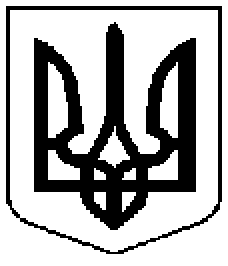 Комунальний заклад  	           Коммунальное  учреждение      «Дошкільний                            «Дошкольное        навчальний                                 учебное            заклад                                    учреждение   (ясла-садок) № 279                    (ясли-сад) №279      Харківської                           Харьковского городского      міської ради»                                  совета»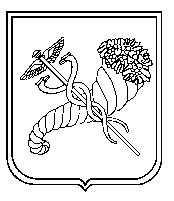 